           АКЦИОНЕРНОЕ  ОБЩЕСТВО              «УТЯШЕВОАГРОПРОМСНАБ»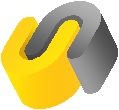 РЕШЕНИЕ О СОЗЫВЕ ВНЕОЧЕРЕДНОГО ОБЩЕГО СОБРАНИЯ АКЦИОНЕРОВТюменская область, Тюменский район, Промзона19 июля 2020 г.ПОВЕСТКА ДНЯ:Созыв внеочередного общего собрания акционеров общества.Определение формы проведения внеочередного общего собрания акционеров общества.Определение даты, места и времени проведения внеочередного общего собрания акционеров общества.Определение даты составления списка лиц, имеющих право на участие на внеочередном общем собрании акционеров общества.Определение повестки дня внеочередного общего собрания акционеров общества.Утверждение порядка уведомления акционеров о проведении внеочередного общего собрания акционеров общества.Определение перечня информации (материалов), предоставляемой акционерам при подготовке к проведению внеочередного общего собрания акционеров общества, и порядка её предоставления.С целью подготовки и проведения внеочередного общего собрания акционеров Акционерного общества «Утяшевоагропромснаб» Единоличный исполнительный орган Общества - Управляющий Индивидуальный предприниматель Сергеев Евгений Васильевич - рассмотрел вопросы повестки дня и принял следующие решения:Принятые решения:Вопрос 1: Созвать внеочередное общее собрание акционеров АО «Утяшевоагропромснаб».Вопрос 2: Определить форму проведения Собрания – заочное голосование.Вопрос 3: Определить дату, место и время проведения Собрания: Вопрос 4: Определить 30 июля 2020 года, как дату составления списка лиц, имеющих право на участие в Собрании.Вопрос 5: Определить следующую ПОВЕСТКУ ДНЯ внеочередного общего собрания акционеров:Утверждение Устава АО «Утяшевоагропромснаб» (восьмая редакция)Одобрение совершения сделки по отчуждению недвижимого имущества.Вопрос 6: О дате, месте, проведения внеочередного общего собрания акционеров, а также о повестку дня, уведомить акционеров общества путем направления акционерам письменных уведомлений, а так же бюллетеней для голосования, заказным письмом.              Утвердить форму «Уведомление о проведении внеочередного общего собрания акционеров».Утвердить форму «Бюллетеней для голосования».Вопрос 7: Определить следующий перечень информации (материалов) и порядок ее предоставления акционерам при подготовке к проведению Собрания:- Проект Устава АО «Утяшевоагропромснаб» (восьмая редакция)Лица, имеющие право на участие в Собрании, имеют право ознакомиться с вышеуказанной информацией на странице в сети Интернет на сайте Общества по адресу: www.uaps72.ru, в разделе «Акционерам».Информацию по одобряемой сделке по отчуждению недвижимого имущества отразить в бюллетенях для голосования.Управляющий ИП                                                                                          Сергеев Е.В.Дата проведения собрания:Почтовый адрес, по которому следует направлять заполненные бюллетени:24 августа 2020 годаТюменская область, Тюменский район, территория Промзона Утяшевоагропромснаб, стр. 21, каб. 204